Πρόγραμμα Μεταπτυχιακών ΣπουδώνMaster of Science								«Κοινωνική Ψυχιατρική»,Κ.Ε 80218 / 82312		 	Social Psychiatry”CODE: 80218/ 82312Διευθύντρια - Επιστημονική Υπεύθυνος: Μαρία Σαμακουρή,                            Course Director: Maria SamakouriΚαθηγήτρια Ψυχιατρικής	                                                                                  Professor of PsychiatryΒΑΘΜΟΛΟΓΙΟΚΟΙΝΩΝΙΚΗ ΨΥΧΟΛΟΓΙΑ ΙΕξεταστική Σεπτέμβριος 2020ΕΛΛΗΝΙΚΗΔΗΜΟΚΡΑΤΙΑΔΗΜΟΚΡΙΤΕΙΟ ΠΑΝΕΠΙΣΤΗΜΙΟΘΡΑΚΗΣΤΜΗΜΑ ΙΑΤΡΙΚΗΣ68100 ΑΛΕΞAΝΔΡΟΥΠΟΛΗ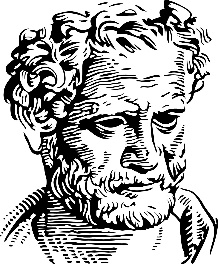 HELLENICREPUBLICDEMOCRITUSUNIVERSITYOF THRACEMEDICAL SCHOOL68100  ALEXANDROUPOLISGREECEΑ/ΑΑ.Ε.Μ.ΒΑΘΜΟΣ120838,5220965320807,5420898,5521088,5621062720979821018921118,510210561120828,5